Unsheltered Point-in-Time Count Survey 2024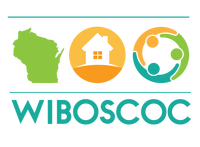 NAME OF PERSON COMPLETING THIS FORM: 							________________DATE:  __________________________	EXACT TIME OF CONTACT: ________________________________________EXACT LOCATION (e.g. east side of Main St. between Broadway and 1st; on bench in SW corner of Central Park):_______________________________________________________________________________________________DOES THE INDIVIDUAL (FAMILY) CONSENT TO SURVEY? Check one:     Yes              No (refused – use Observation Form)Did you use the after-hour plan to try and connect the person to emergency shelter services?    yes     noDid you provide information on how to access the Coordinated Entry System?     yes      no WHERE DID YOU SLEEP ON WEDNESDAY NIGHT? CHECK ONE:  Street or sidewalk							  Park  Vehicle (car, trailer, camper)					  Abandoned building  Bus/train station or airport						  Under bridge/overpass  Commercial establishment (e.g. Walmart, laundromat, gas station) 	  Woods or outdoor encampment  Other: (explain) ______________________________________________________				*IF NONE OF THE ABOVE, PLEASE ASK OPTIONS BELOW. IF “YES” TO THE ITEMS BELOW, STOP THE INTERVIEW.   Emergency Shelter – facility or voucher (includes youth and domestic violence)  Transitional Housing – apartment or scattered site  Motel/Hotel – paid by self or others  House or apartment – renting, owning, or staying with friends/family	  Hospital, jail, or treatment programDID ANOTHER VOLUNTEER ALREADY ASK YOU ABOUT WHERE YOU STAYED WEDNESDAY NIGHT?   No          Yes*     	*If YES, STOP the interview.  DEMOGRAPHICS Please enter as much information as the person is comfortable with providing. Name and DOB are used only to de-duplicate survey results and will not be reported.First Name (if individual is unwilling to provide, attempt to collect 1st letter of 1st name): 			First letter of Last Name:  	___________________Date of Birth (DOB):		___________________          Age:  	  Under 18	  18-24	  25 -34 	  35-44	  45-54	  55-64		  65 and olderGender:  	  Woman (girl, if child)    	  Man (boy, if child)     	  Culturally Specific Identity (e.g., Two-Spirit)          Transgender	  Non-Binary 	Questioning	 Different Identity	  More Than One Gender (see next page)If person identifies as having more than one gender, please select which genders should also be included:☐ Includes Woman (Girl if child)☐ Includes Man (Boy if child)☐ Includes Culturally Specific Identity (e.g., Two-Spirit)☐ Includes Transgender☐ Includes Non-Binary☐ Includes Questioning☐ Includes Different IdentityRace/Ethnicity:	 American Indian, Alaska Native, or Indigenous  American Indian, Alaska Native, or Indigenous & Hispanic/Latina/e/o  Asian or Asian American  Asian or Asian American & Hispanic/Latina/e/o  Black, African American, or African  Black, African American, or African & Hispanic/Latina/e/o  Hispanic/Latina/e/o  Middle Eastern or North African  Middle Eastern or North African & Hispanic/Latina/e/o  Native Hawaiian or Pacific Islander  Native Hawaiian or Pacific Islander & Hispanic/Latina/e/o  White  White & Hispanic/Latina/e/o  Multi-Racial & Hispanic/Latina/e/o  Multi-Racial (not Hispanic/Latina/e/o) Total number of people in household:  _________   # Adults ____    # Children (under 18) ____Is this a:    Household with children     Household with no children     Household with only children   *COMPLETE A SEPARATE SURVEY FOR ALL ADULTS IN HOUSEHOLD (18+ OR UNACCOMPANIED YOUTH) & SUBMIT TOGETHER. Have you ever served on active duty in the Armed Forces of the US?      			  Yes	    NoAre you fleeing or attempting to flee domestic violence, dating violence, or stalking?  	  Yes	    No Within the past 3 months   3-6 Months ago   6 months to 1 year ago  1 year ago, or moreHave you ever been in the foster care system?   	  Yes	    NoIs this the first time you’ve been homeless?      Yes	    NoHow long have you been homeless?    Less than one year	 One year or moreHow long have you been homeless this time?  Check one:  1 day or less					  2 days – 1 week			  more than 1 week – less than 1 month		  1 – 3 months			  more than 3 months – less than 1 year		   1 year or moreIncluding this time, how many separate times have you stayed in shelters or on the streets in the past three years (since Jan. 2021)?        4 or more times	  Less than 4 timesHow long did you stay in each of those shelters or the streets (could be days, weeks, months, etc.)?(1) ____________	(2) ____________      (3) ____________        (4) ____________Do you have, or have you ever been diagnosed with, any of the following?  Check all that apply:  Ongoing health problems or medical conditions such as diabetes, cancer, or health disease  Physical disability  Psychiatric or emotional conditions such as depression or schizophrenia  PTSD (Post Traumatic Stress Disorder)  Substance Abuse Disorder (alcohol, drug, or both)  Traumatic brain or head injury  AIDS or HIV-related illness  Don’t know/refused  None of the aboveHave you ever received special education services for more than 6 months?   Yes	  No	         Don’t know/refusedDo you receive any disability benefits such Social Security Income (SSI), Social Security Disability Income (SSDI), or Veteran’s Disability Benefits?     Yes	  No	    Don’t know/refused*IF THE PERSON HAS A DISABILITY, IS CURRENTLY HOMELESS, AND HAS BEEN HOMELESS FOR AT LEAST 1 YEAR OR 4 SEPARATE TIMES THAT TOTAL 1 YEAR, THE PERSON MAY MEET THE CHRONIC HOMELESS DEFINITION.  Chronic Homeless:  	Does individual/family meet the chronic homeless definition?     YES	   NOAny other information: ____________________________________________________________________________________________________________________________________________________________________________________________________How many times in the last 12 months have you used the emergency room? _________	How many times in the last 12 months have you spent the night in jail or prison? _________		How many times in the last 12 months have you spent the night in a motel/hotel paid for by an organization or agency (i.e. American Red Cross, School District, Police Department, other non-profit)? ________	_Do you have income?       Yes	  No	Check all that apply: Alimony	 child support		 earned income	 pension 		 retirement income SSDI		 SSI			 TANF			 Unemployment	 Worker Comp Other: ________________________________________Do you receive food stamps? 	  Yes		  No	Do you receive WIC?		  Yes		  No	Do you receive TANF (child care)?  	  Yes		  No	Do you receive TANF (transportation)?	  Yes		  No			What type of health insurance do you have?  Check all that apply:  Medicaid		  Medicare	  Badgercare		  None 	  Other? _________________